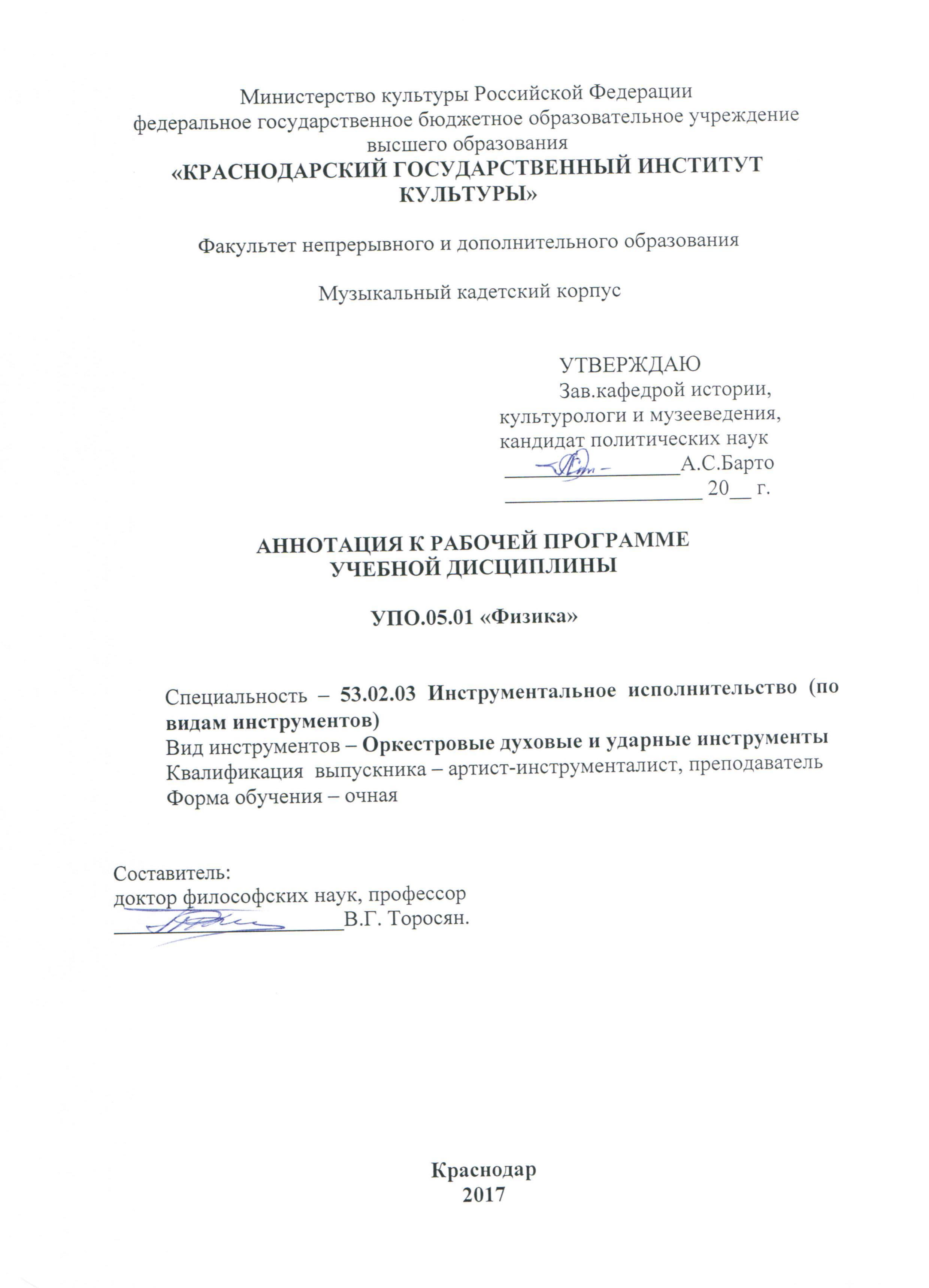 1. ЦЕЛИ И ЗАДАЧИ ОСВОЕНИЯ ДИСЦИПЛИНЫЦели:развитие интересов и способностей обучающихся на основе передачи им знаний и опыта познавательной и творческой деятельности;понимание обучающимися смысла основных научных понятий и законов физики, взаимосвязи между ними;формирование у обучающихся представлений о физической картине мира.Задачи: знакомство обучающихся с методом научного познания и методами исследования объектов и явлений природы;приобретение обучающимися знаний о механических, тепловых, электромагнитных и квантовых явлениях, физических величинах, характеризующих эти явления;формирование у обучающихся умений наблюдать природные явления и выполнять опыты, лабораторные работы и экспериментальные исследования с использованием измерительных приборов, широко применяемых в практической жизни;овладение обучающимися такими общенаучными понятиями, как природное явление, эмпирически установленный факт, проблема, гипотеза, теоретический вывод, результат экспериментальной проверки;понимание обучающимися отличий научных данных от непроверенной информации, ценности науки для удовлетворения бытовых, производственных и культурных потребностей человека.2. МЕСТО ДИСЦИПЛИНЫ В СТРУКТУРЕ ОПОП СПОДисциплина входит в общеобразовательный учебный цикл, реализующий федеральный государственный образовательный стандарт основного общего образования.3. ТРЕБОВАНИЯ К РЕЗУЛЬТАТАМ ОСВОЕНИЯ СОДЕРЖАНИЯ ДИСЦИПЛИНЫВ результате освоения учебной дисциплины, артист-инструменталист, преподаватель должен обладать общими и профессиональными компетенциями, включающими в себя способность:а) общих компетенций (ОК) ОК 2. Организовывать собственную деятельность, определять методы и способы выполнения профессиональных задач, оценивать их эффективность и качество.ОК 3. Решать проблемы, оценивать риски и принимать решения в нестандартных ситуациях.ОК 4. Осуществлять поиск, анализ и оценку информации, необходимой для постановки и решения профессиональных задач, профессионального и личностного развития.ОК 6. Работать в коллективе, эффективно общаться с коллегами, руководством.ОК 8. Самостоятельно определять задачи профессионального и личностного развития, заниматься самообразованием, осознанно планировать повышение квалификации.ОК 11. Использовать в профессиональной деятельности личностные, метапредметные, предметные результаты освоения основной образовательной программы основного общего образования в профессиональной деятельности.ОК 12. Использовать в профессиональной деятельности умения и знания учебных дисциплин и профильных учебных дисциплин федерального государственного образовательного стандарта среднего общего образования.б) профессиональных компетенций (ПК) ПК 1.3. Осваивать сольный, ансамблевый, оркестровый исполнительский репертуар в соответствии с программными требованиями.ПК 1.4. Выполнять теоретический и исполнительский анализ музыкального произведения, применять базовые теоретические знания в процессе поиска интерпретаторских решений.ПК 2.8. Владеть культурой устной и письменной речи, профессиональной терминологией.В результате освоения учебной дисциплины «Физика» обучающиеся овладевают умениями и навыками включающими в себя способность:- Организовывать собственную деятельность, определять методы и способы выполнения профессиональных задач, оценивать их эффективность и качество.- Решать проблемы, оценивать риски и принимать решения в нестандартных ситуациях.- Осуществлять поиск, анализ и оценку информации, необходимой для постановки и решения профессиональных задач, профессионального и личностного развития.- Работать в коллективе, эффективно общаться с коллегами, руководством.- Самостоятельно определять задачи профессионального и личностного развития, заниматься самообразованием, осознанно планировать повышение квалификации.- Использовать в профессиональной деятельности личностные, метапредметные, предметные результаты освоения основной образовательной программы основного общего образования в профессиональной деятельности.-Использовать в профессиональной деятельности умения и знания учебных дисциплин и профильных учебных дисциплин федерального государственного образовательного стандарта среднего общего образования.- Осваивать сольный, ансамблевый, оркестровый исполнительский репертуар в соответствии с программными требованиями.- Выполнять теоретический и исполнительский анализ музыкального произведения, применять базовые теоретические знания в процессе поиска интерпретаторских решений.- Владеть культурой устной и письменной речи, профессиональной терминологией.Личностные, метапредметные и предметные результаты освоения учебного предметаОБЪЕМ УЧЕБНОЙ ДИСЦИПЛИНЫМаксимальной учебной нагрузки обучающегося 278 часов, в том числе:- обязательной аудиторной учебной нагрузки обучающегося 218 часов;- самостоятельной работы обучающегося 60 часов. Дисциплина реализуется с 5 по 10 семестр. Форма промежуточной аттестации - __________ (зачет, экзамен) в _________ семестре.Результаты освоения учебного предметаРезультаты освоения учебного предметаРезультаты освоения учебного предметаЛичностныеМетапредметныеПредметные- формировать понимание значимости литературы как явления национальной и мировой культуры;- формировать в процессе  чтения нравственно развитую личность;- формулировать на основе личных впечатлений вывод о роли чтения и книги в жизни человека;- выражать личное отношение к прочитанному;- развивать потребности в самопознании и самосовершенствовании;- развивать эстетические чувства и художественный вкус;- развивать морально-этические представления, способность сопереживать, морально-нравственную отзывчивость;- развивать личную ответственность за свои поступки;- развивать и углублять восприятие литературы как особого вида искусства, умение соотносить его с другими видами искусства.- формировать способности принимать и сохранять цели и задачи учебной деятельности, поиска средств ее осуществления в процессе чтения и изучения литературного произведения;- развивать умение осваивать разнообразные формы познавательной и личностной рефлексии;- формировать умение планировать, контролировать и оценивать учебные действия в соответствии с поставленной задачей и условиями ее реализации; определять наиболее эффективные способы достижения результата;- формировать умение активно использовать речевые средства и средства информационных и коммуникационных технологий для решения коммуникативных и познавательных задач;- формировать умение использовать различные способы поиска информации;- развивать умения осознанно строить речевое высказывание в соответствии с задачами коммуникации и составлять тексты в устной и письменной формах;- развивать готовность слушать собеседника и вести диалог, готовность признавать возможность существования различных точек зрения и права каждого иметь свою;- формировать готовность конструктивно разрешать конфликты посредством учета интересов сторон и сотредничества;- развивать интерес к исследовательской и проектной деятельности.- совершенствовать умение читать правильно и осознанно, вслух и про себя; пересказывать текст различными способами;- совершенствовать мотивации к систематическому, системному, инициативному чтению, в том числе досуговому;- развивать интерес к творчеству;- определять принадлежность произведения к одному из литературных родов (эпос, лирика, драма);- характеризовать отдельные жанры литературы и устного народного творчества;- понимать содержание основных понятий литературоведения и правильно применять их;- привлекать материал, изученный на уроках литературы, для подготовки к урокам истории;- определять тему, формулировать идею произведения;- выявлять конфликт в произведении;- характеризовать композицию и фабулу произведения;- характеризовать образы произведений;- определять отношение автора к изображаемым событиям и героям;- выполнять анализ стихотворения;- находить в текстах стихотворений образно-выразительные средства и определять их роль;определять лексическое значение слова по контексту;- сопоставлять оригинал и варианты переводов произведений;